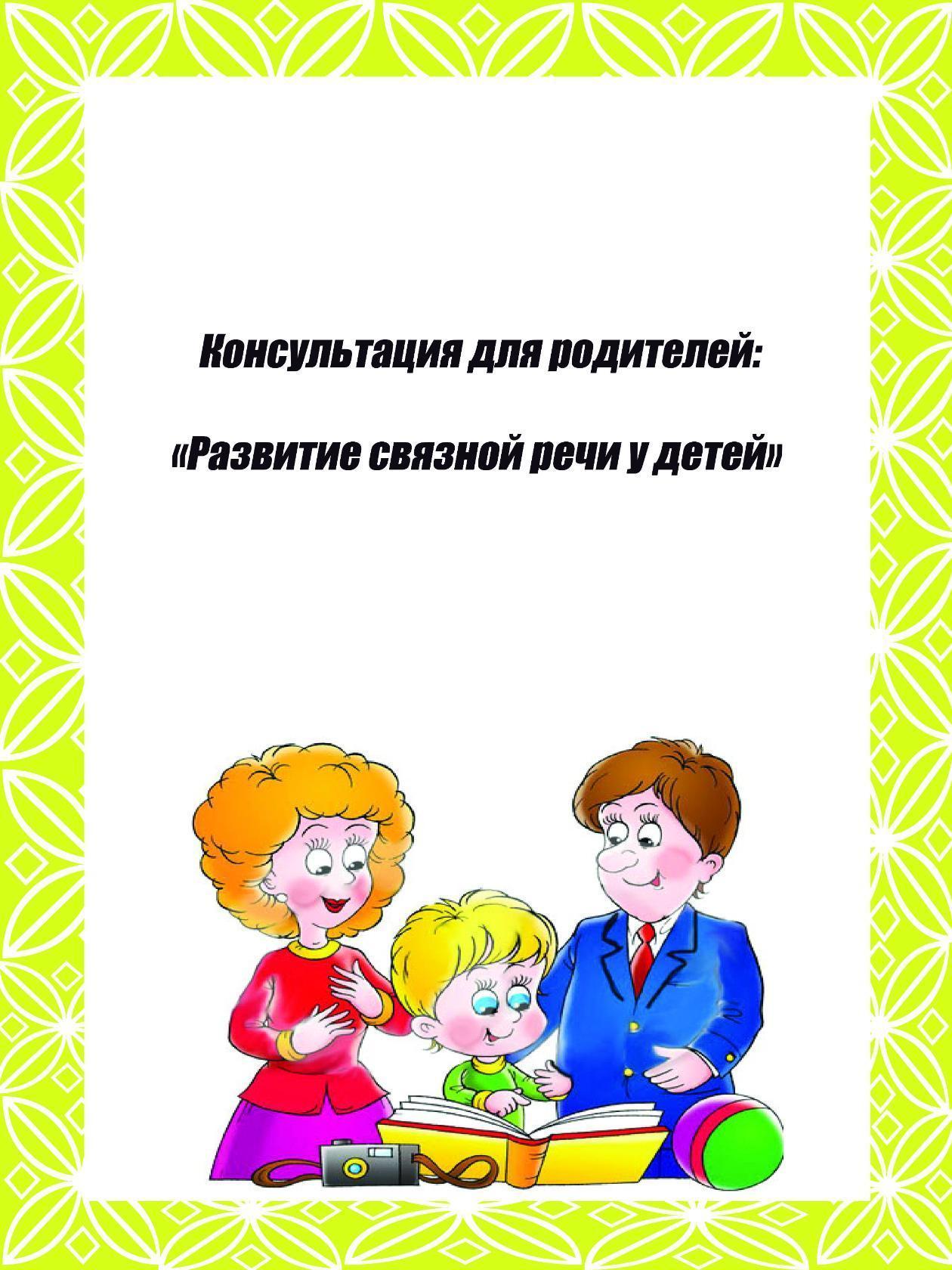 Учитель-логопед:Потапенко Юлия ДмитриевнаЧто же такое «Связная речь»?Под связной речью принято понимать такие развёрнутые (то есть состоящие из нескольких или многих предложений) высказывания, которые позволяют человеку систематично и последовательно излагать свои мысли. Связная речь помогает ребенку устанавливать связи с окружающими его людьми, определяет и регулирует нормы поведения в обществе, что является решающим  условием для развития его личности. Владение связной речью является необходимой предпосылкой для того, чтобы ребёнок мог овладеть не только грамотой, но и письменной речью как средством общения, способным при необходимости (например, при переписке) заменить собою устную речь.Связная речь начинает развиваться у детей только после 3 лет, так как в этом возрасте у ребёнка возникает потребность в ней и появляются необходимые предпосылки для овладения ею. В этом возрасте малыши задают много вопросов взрослым (дети – «почемучки»), пытаются объяснить свои действия (налил воды потому, что кошка хочет пить).К  4-5 годам, у ребенка уже имеются в наличии необходимые речевые предпосылки для овладения связной речью, своего рода «материальная база» для неё — он уже владеет достаточно большим словарным запасом и основными грамматическими нормами языка, что позволяет ему правильно строить предложения.После 4 лет дети могут пересказать знакомую сказку, охотно рассказывают стихотворения, к 5 годам могут пересказывать только что прочитанные короткие тексты, прослушав их 2 раза.После 5 лет дети способны рассказать о виденном или услышанном довольно подробно и последовательно, объяснить причину и следствие, составить рассказ по картине, отличить фантастическое содержание сказки от обычного рассказа (так не бывает).После 6 лет они могут придумать рассказ и сказку, поясняя при этом, где сказка, а где рассказ.Как же помочь ребенку развить связную речь? Прежде всего, нужно постараться вызвать у ребёнка желание о чём-то рассказать, поскольку связная речь может быть сформирована лишь при наличии внутреннего мотива на «самостоятельное говорение». В наших силах специально создавать ситуации, стимулирующие развитие навыков общения.Упражнения для развития связной речи ребёнка в домашних условияхУпражнение «Давай поговорим» (беседой на бытовые темы). Взрослый задаёт вопросы, а ребёнок отвечает или наоборот. Ты сегодня завтракал? А что ты ел? Какая сегодня погода? Тебе нравится заниматься со мной?Использовать можно всё, что ребёнок видит вокруг — дома, на улице, в детском саду. Очень важно направлять внимание ребёнка не только на предметы, но и на их детали. «Вот автомобиль, а что у него есть?» — «Руль, сиденья, дверцы, колеса, мотор...» — «А что есть у дерева?» — «Корень, ствол, ветки, листья...» К 4-м годам можно познакомить детей и с оттенками основных цветов (розовый, малиновый, лиловый, темно-зеленый, бледно-жёлтый, светло-коричневый и т. д.). Когда вы вместе с ребенком рассматриваете какой-то предмет, задавайте ему самые разнообразные вопросы: «Какой он величины? Какого цвета? Из чего сделан? Для чего нужен?» Следите, за тем, чтобы ребёнок отвечал полным предложением.Игра «Что из чего?»: ключ из железа…железный, дом изо льда...ледяной, крепость из снега…снежная, скамейка из дерева … деревянная.Игра «Угощаю».Давай вспомним вкусные слова и угостим друг друга. Ребенок называет «вкусное слово» и кладет вам в ладошку, затем Вы ему. И так до тех пор, пока всё «не съедите».Можно поиграть в «сладкие», «соленые», «горькие», «кислые» слова.Игра «Скажи наоборот» (расширяет словарь антонимов).Если я скажу широкая, вы скажете – узкая. Далеко – близко, высоко – низко, тёмный – светлый, узкий (ремень) – широкий, жадный – щедрый; грустный – веселый; доверчивый – подозрительный; бодрый – сонный; грубый – вежливый; пасмурный – ясный; сладкий – горький; здоровый – больной; небрежный – аккуратный; гладкий – шершавый.Очень нравится детям  игра «Мальчик и Гномик». Она развивает словоизменение: «У тебя самокат, а у Гномика самокат. У тебя шапка, а у Гномика шапочка. У тебя сапоги, а у Гномика сапожки».Игра «Что мы видим во дворе?»Вместе с ребёнком посмотрите в окно. Поиграйте в игру "Кто больше увидит". По очереди перечисляйте то, что видно из вашего окна. Описывайте всё увиденное в деталях. Например: "Я вижу дом. В доме два этажа. Крыша красная. Возле дома растёт дерево. Оно высокое и толстое, у него много веток, а на ветках листочки". Если ребёнку трудно описать предмет, помогите ему наводящими вопросами. "Ты увидел дом? Он низкий или высокий? Дом кирпичный или деревянный?".Упражнение «Рисуем словами».Мы должны рассказать ребёнку, что любое описание строится по определенному плану: сначала нужно назвать предмет, затем следует описать его самые главные, наиболее очевидные, признаки (вид, материал, форму, цвет, предназначение), затем можно описать признаки второстепенные, не очень важные; и наконец, дать оценку описываемого предмета. Объясните ребёнку, что таким образом, с помощью слов, мы словно «рисуем» этот предмет. И предложите «нарисовать» словесный портрет какого-нибудь предмета.«Это игрушка кошка. Её зовут Муркой. Она серая с белой грудкой. Кошка сделана из искусственного меха, поэтому мягкая и пушистая. У неё маленькие треугольные ушки и длинные жесткие усы, длинный пушистый хвост, а на лапках мягкие подушечки. С кошкой можно играть в дом, кормить, гулять, спать».Игра «Угадай по описанию».Для начала следует предложить ребёнку послушать описание. Ребёнок должен догадаться, о каком предмете вы говорите. Например, лимон: "Этот фрукт желтого цвета. По форме он слегка продолговатый или овальный, на ощупь — шершавый. На вкус он кислый. От него чай становится вкуснее и полезнее". Выбираете любой предмет (можно в квартире) и начинаете описывать этот предмет. «Этот предмет несъедобный, интересный, бывает с картинками и без картинок». «Он небольшой, твердый, делается из бумаги. Имеет автора». Затем можно предложить ребёнку описать его любимую игрушку, животное в зоопарке, рыбку в аквариуме. И уже наступит ваша очередь угадывать, что или кого именно описывает ребёнок.Игра «Угадай, что у меня в сумке».Ребенок должен задавать вопросы, чтобы угадать, что у вас в сумке. Съедобное или нет? Это фрукт? Это овощ? Это белое? Красное? Это твердое? Это круглое? Большое? Вкусное? Т.е. вопросы задаются по величине, по форме, по вкусу, по цвету предмета (можно назвать по материалу, из которого изготовлен какой-либо предмет).Игра «А что было дальше?»Получаются описания игрушек - можно предложить дошкольнику самому попробовать составлять небольшие сюжетные рассказы. Подберите несколько игрушек или картинок, позволяющих выстроить простую сюжетную линию (например, мальчик - дерево - корзинка - грибок - ежик...). Спросите, что могло случиться с мальчиком в лесу, кого он встретил, что принёс домой. На первых порах можно предложить свой вариант рассказа, а потом предоставить свободу действий малышу. Не страшно, если сначала он просто повторит ваш рассказ. Постепенно уводите его от подражания. Можно предложить ребёнку придумать продолжение рассказа, или сочинять рассказ вместе с ним, по очереди:«Жила-была девочка Катя. Летом Катя отдыхала у бабушки на даче. Как-то раз пошла Катя в лес за ягодами. Набрала Катя полную корзину малины. Устала, села на пенек отдохнуть, смотрит по сторонам. Вдруг слышит — за кустами что-то шуршит и топает! Катя спросила: "Кто тут?" (Что было дальше?)Игра «Где мы были, вам не скажем, а что делали, покажем».Надо имитировать действие или проведение каких-то работ. Например, умываться, танцевать, рисовать, рубить дрова, играть на гармошке, пианино, гитаре, чистить картошку, собирать яблоки и др. Если, отгадывая, ребенок неправильно употребляет форму глагола, говорит, например, «танцываете», «рисоваете», родитель следит за правильностью употребления глаголов и добивается, чтобы ребенок усвоил, как надо говорить правильно. Игра учит детей выделять характерные черты какого-либо действия и изображать само действие при их помощи; называть действие словом; учит детей распознавать через пантомиму смысл изображаемого действия, развивает творческое воображение, сообразительность.Дети 4-5 лет уже могут рассказать о событиях собственной жизни, о своем личном опыте, причем делать это очень выразительно. Попробуйте выполнять следующие творческие задания на развитие памяти, внимания, наблюдательности, активизации словарного запаса.Игра «Что мы видели вчера?»Вместе с ребенком вспомните, где вы были вчера, что делали, кого встречали, о чём разговаривали. Фиксируйте внимание на деталях. Что мы будем делать завтра?Игра «Вспомни случай»Выберите с ребенком какое-то событие, в котором вы вместе недавно участвовали. Например, как вы гуляли по набережной и смотрели праздничный салют, встречали бабушку на вокзале, отмечали день рождения... По очереди рассказывайте друг другу, что видели, что делали. Припоминайте как можно больше деталей - до тех пор, пока уже не сможете ничего добавить к сказанному.«Мой репортаж»Вы с ребенком побывали в какой-то поездке только вдвоем, без других членов семьи. Предложите ему составить репортаж о своём путешествии. В качестве иллюстраций используйте фотоснимки или видеосюжеты. Дайте ребенку возможность самому выбрать, о чем рассказывать, без наводящих вопросов. А вы понаблюдайте за тем, что именно отложилось у него в памяти, что для него оказалось интересным, важным. Если начнёт фантазировать, не останавливайте. Речь малыша развивается независимо от того, какие события - реальные или вымышленные - им воспроизводятся.Игра «Добавлялки».Подбирать подходящие слова.Например: я знаю точно адрес наш, и свой подъезд, и свой… (этаж)Важно по морю плывет трехэтажный… (теплоход)Мама вяжет длинный шарф, потому что сын… (жираф)Или: Ра-ра-ра – начинается… (игра)Ир-ир-ир – мой папа… (командир)Са-са-са –– залетела к нам оса,Су-су-су – в лесу видели лису,За-за-за – прилетела стрекоза,Зу-зу-зу – мы поймали стрекозу.Игра «Так бывает или нет?»Дети должны заметить верное и неверное, потом сказать «Так бывает» или «Так не бывает» — доказать, что бывает и что не бывает. Например: «Летом, когда солнце ярко светило, мы с ребятами вышли на прогулку. Сделали из снега горку и стали кататься». Ребенок должен отметить: «Так не бывает. Летом снега нет».Другой вариант: «Наступила зима. Выпало много снега. Ребята оделись и вышли играть в снежки». Ответ ребенка «Так бывает. Зимой можно играть в снежки».Рассказы по картинкамХорошо, если вы сможете подобрать несколько картинок, связанных общим сюжетом. Например, из детского журнала (например, "Веселых картинок"). Сначала смешайте эти картинки и предложите малышу восстановить порядок, чтобы можно было по ним составить рассказ. Если ребенку трудно на первых порах, задайте несколько вопросов. Не окажется под рукой такого набора сюжетных картинок - возьмите просто открытку. Спросите ребенка, что на ней изображено, что происходит сейчас, что могло происходить до этого, а что будет потом.«Чем закончилось?»Одним из способов развития связной речи может стать просмотр мультфильмов. Начните вместе с малышом смотреть интересный мультфильм, а на самом захватывающем месте «вспомните» про неотложное дело, которое вы должны сделать именно сейчас, но попросите ребенка рассказать вам позже, что произойдет дальше в мультфильме и чем он закончится. Не забудьте поблагодарить вашего рассказчика!Игра «Профессии»С помощью этой игры у ребенка будут формироваться элементы ролевой игры, вырабатываться речевая активность. Покажите малышу, как с помощью разнообразных сюжетных игрушек можно играть в доктора, парикмахера, шофера, продавца. Разложите в комнате атрибуты для разнообразных сюжетных игр. Пусть малыш самостоятельно поиграет. Понаблюдайте за его игрой, а потом спросите малыша: "Кто ты?" Малыш назовёт свою роль в соответствии с выполняемым действием, например: "Я врач". Уточните у ребенка, какими инструментами он пользуется и для чего они нужны. Чтобы помочь ребенку с рассказом о профессиях необходимо задавать наводящие вопросы об этих профессиях, например такие как: Как называется человек этой профессии на картинке? Как одет человек на этой работе? Носит ли он специальную форму? Чем занимается человек на этой работе? Где он работает? Какие инструменты ему необходимы в этой профессии? Зачем нужна эта профессия? Приносит ли она пользу людям?Например, можно рассказать о нужной профессии врач. «Врач одет в белый халат – это его врачебная форма. Врач работает в больнице и лечит детей и взрослых от болезней. Для его работы ему нужны специальные инструменты, такие как шприц, градусник. Профессия врач нужна для того, чтобы защищать и лечить людей от различных болезней».Упражнение «Повтори скороговорку»Скороговорки являются эффективным средством развития речи. Они позволяют отрабатывать навыки правильной и четкой артикуляции, совершенствовать плавность и темп речи.Упражнение " Выучи стихотворение"Разучивание стихов является средством закрепления правильного звукопроизношения, расширения словарного запаса, развития речи.Все дети любят слушать стихи, стараются их запомнить. Подбирая стихотворения нужно учитывать речевые возможности ребенка. Сначала нужно проговаривать каждую строчку стихотворения. Можно разучивать стихотворение с опорой на наглядные картинки, тем самым развивать и зрительную память.Упражнение «Загадки»Очень полезно отгадывать загадки. Отгадывание загадок активизирует словарь, расширяет кругозор детей, тренирует внимание и память, развивает наблюдательность и логическое мышление. Ребенок учится выделять существенные признаки предметов. Если ребенок затрудняется в процессе отгадывания, можно помогать, задавая ему наводящие вопросы. Когда отгадал, нужно спросить: «Как ты догадался?», чтобы ребенок ещё и умел обосновывать отгадки. Многие загадки рекомендуется заучить наизусть.Упражнение «Посмотри, что увидел, расскажи»Ребенку показывается картинка, которую ему нужно внимательно рассмотреть. Через некоторое время картинку убирают. Затем ребенку предлагается ответить на вопросы: "Кто изображен на картинке?", "Во что одета девочка?" Затем ребенка следует попросить рассказать, что он понял по картинке. Конечно, сначала ребенок дает краткие ответы: "Видел девочку". Далее ребенку следует предложить описать увиденное более подробно. Если не удается получить более развернутого ответа, можно предложить ребенку снова посмотреть на картинку. Если и при непосредственном просматривании картинки ребенок затрудняется с описанием, следует предложить ему перерисовать картинку в альбом. При перерисовывании картинку следует раскрасить, что позволит ребенку отдельно воспринимать детали. Когда ребенок раскрасил картинку, следует задать ему ряд дополнительных вопросов, используя его рисунок.Конечно же, главный источник речевых образцов - это художественная литература. Дети, имеющие богатый опыт слушания книг, обязательно имеют и хорошо развитую связную речь. Ничто не заменит ребёнку книги: ни передача по телевизору, ни электронные игры, ни даже полноценное речевое общение на разговорно-бытовом уровне. Необходимо научить ребенка слушать, чтобы сформировать интерес к художественной литературе. Это достигается не призывами к слушанию, а подбором интересной, доступной ребенку литературы, неспешным выразительным чтением взрослого. Работа с книгой (перед прочтением новой книги вначале рассмотрите её вместе с ребенком, затем спросите, о чем эта книга, кто главные герои, и уже после прочтения обсудите рассказ с ребенком). Чтение сказок, стихов, других художественных произведений обогащает словарь дошкольника, развивает его связную речь, учит пониманию переносного значения слов. Конечно, происходит все это не сразу. Двух-трехлетний малыш постепенно учится слушать текст, отвечать на вопросы взрослых. Ребенок четвертого года жизни почти дословно запоминает текст сказки, последовательность действий в ней.Научиться пересказывать малышам помогает так называемый отражённый пересказ. Взрослый начинает фразу: "Жили-были дед...", а ребенок ее заканчивает: "...да баба"; взрослый: "И была у них...", ребенок: "...курочка Ряба" и т. д. Потом можно перейти к пересказу по вопросам: "Кого встретил Колобок?" - "Зайчика". - "Какую песенку Колобок ему спел?" и т. д.Когда ребенок овладеет умением пересказывать сказки, предложите ему для пересказа небольшие рассказы с несложным сюжетом. Например, рассказы Л. Н. Толстого для детей.Очень охотно дети передают сюжеты мультфильмов, кукольных спектаклей, цирковых представлений, когда содержание захватывает их эмоционально.Ежедневное общение родителей с ребёнком предоставляет множество возможностей для развития связной речи. Немного терпения и настойчивости, немного изобретательности и родительского внимания, — и ваш ребёнок придёт в школу с хорошо развитой речью.Играя со своими детьми, вы можете многого добиться. Так что, всё в ваших руках.Желаю вам удачи!